Briefkaarten en een brief van Gerrit aan zijn familie in Utrecht: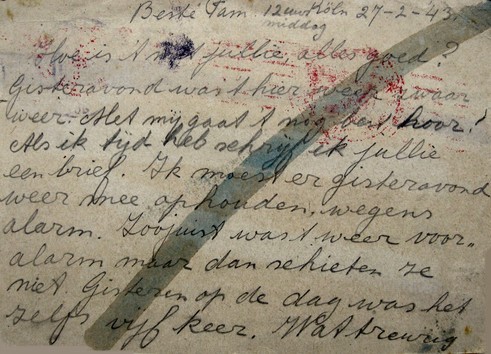 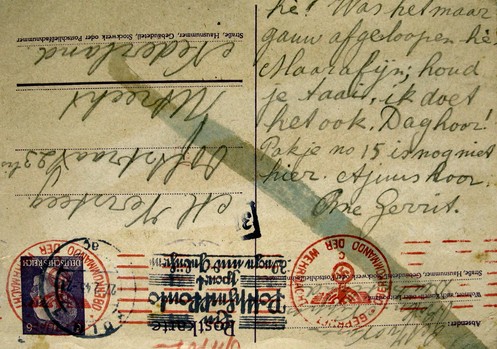 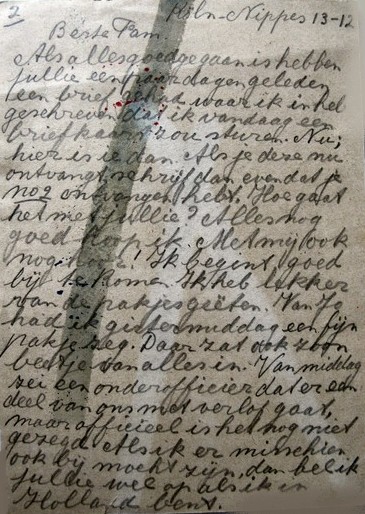 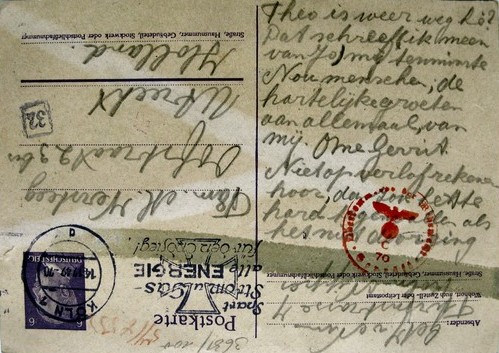 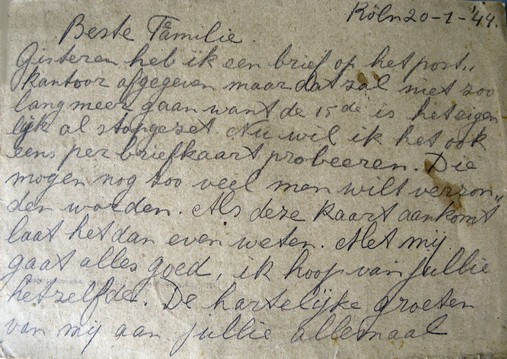 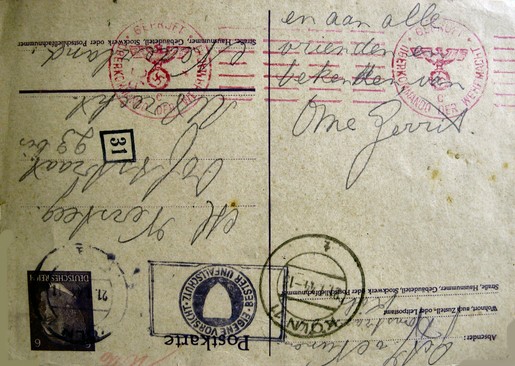 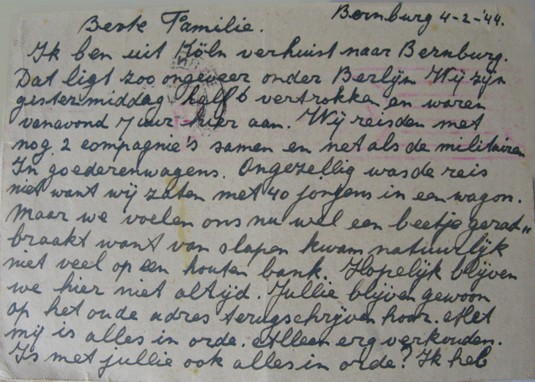 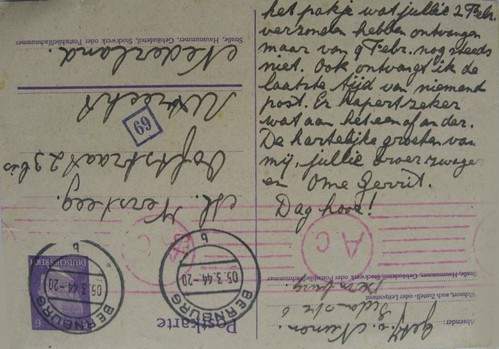 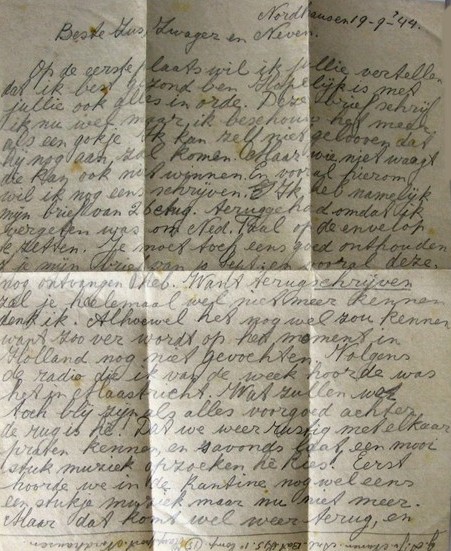 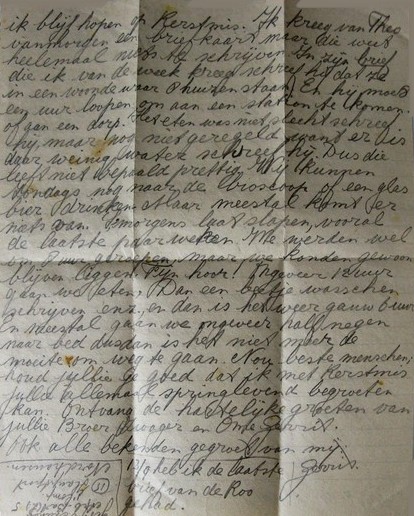 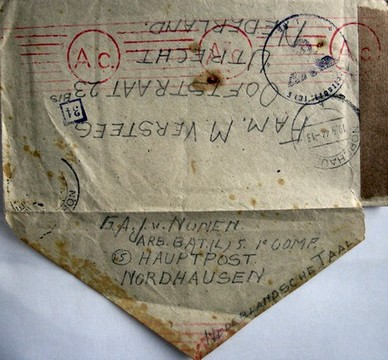 